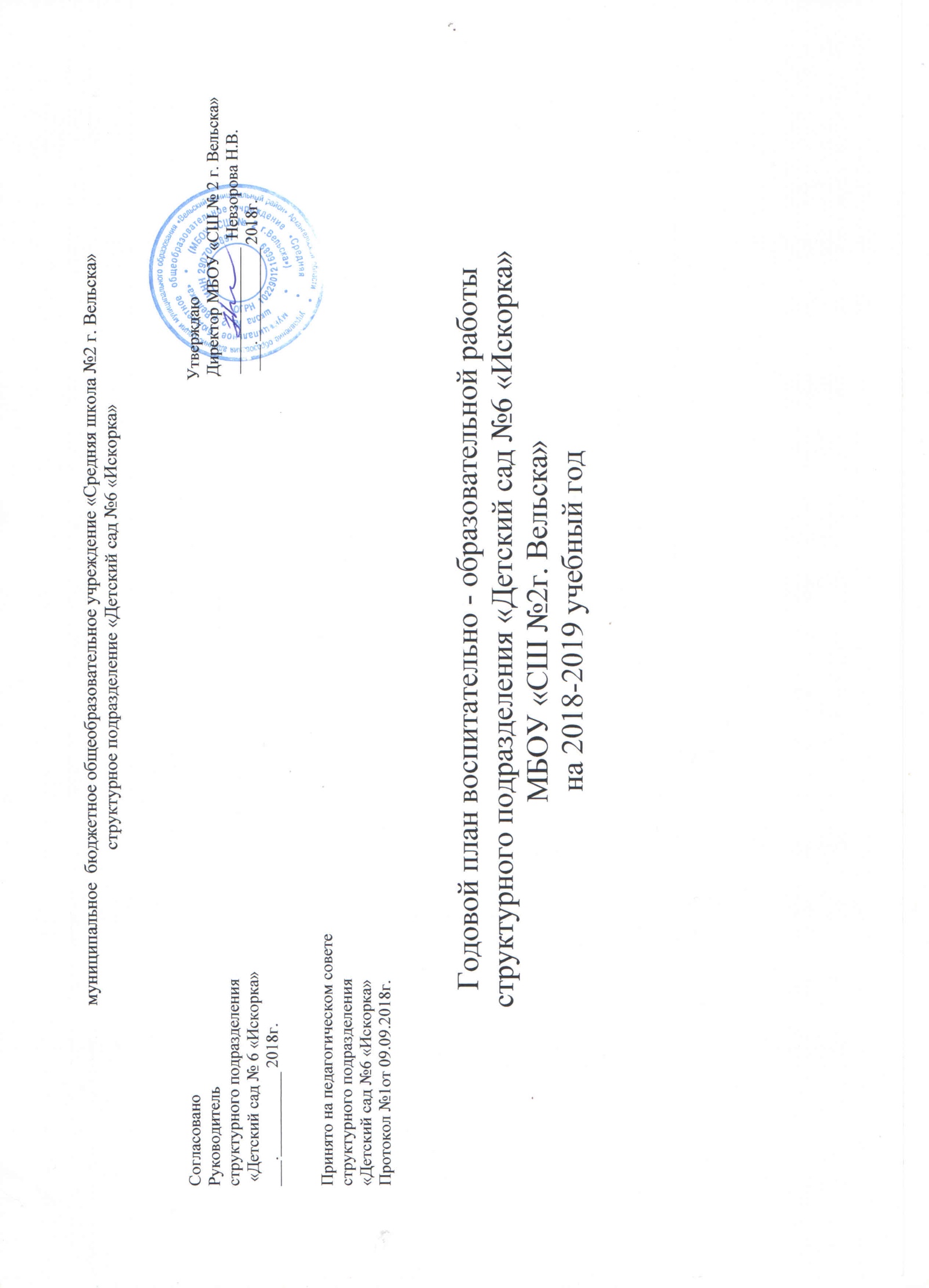 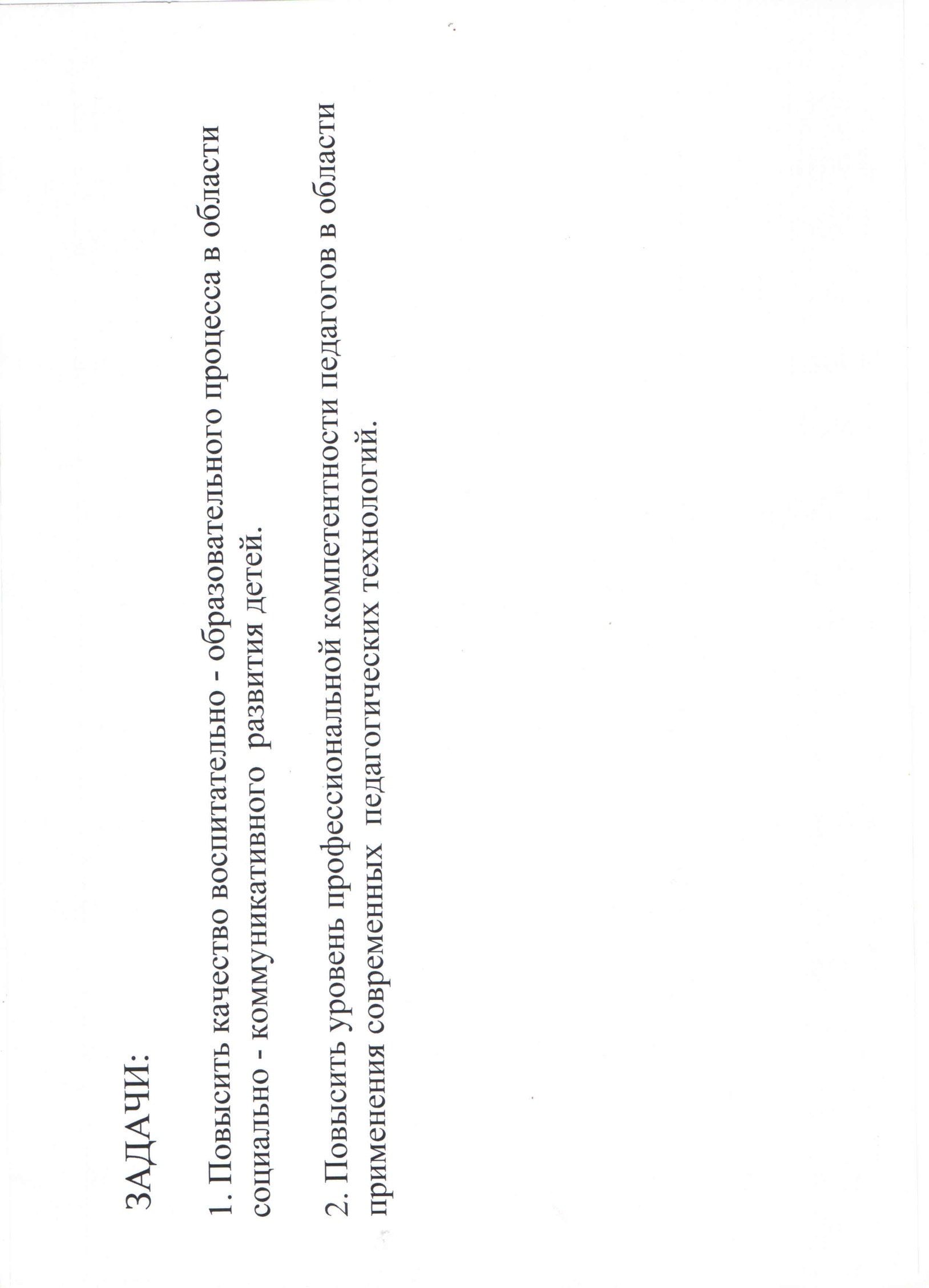                                                                                   Сентябрь                                                                                  Сентябрь                                                                                  Сентябрь                                                                                  Сентябрь                                                                                  СентябрьОрганизационно-методическая работа с кадрамиОрганизационно-методическая работа с кадрамиОрганизационно-методическая работа с кадрамиПедсовет: Утверждение годового плана работы детского сада (утвердить сетку ООД, документацию специалистов, положение о платных услугах,  положение о портфолио педагога).Педагогическая диагностика.Вирина Н.В. Дьячкова Т.А.Специалисты, воспитатели Изучение состояния педагогического  процессапредварительный контрольоперативныйИзучение состояния педагогического  процессапредварительный контрольоперативныйИзучение состояния педагогического  процессапредварительный контрольоперативныйКонтроль. Проверка готовности групп к новому учебному году. Проверка документации педагогов: рабочих программ, адаптированных программ. Посещение родительских собраний  в группах.Проверка готовности прогулочных участков.Вирина н.В.Дьячкова Т.А.Психолого-педагогическое сопровождение развития социальных и личностных качеств ребенкаПсихолого-педагогическое сопровождение развития социальных и личностных качеств ребенкаПсихолого-педагогическое сопровождение развития социальных и личностных качеств ребенкаРазвлечение «День знаний»Праздник «День работников дошкольных организаций»Туристический поход  Виноградова С.И.Кривоногих Н.В.Взаимодействие с родителямиВзаимодействие с родителямиВзаимодействие с родителямиОформление информации в родительских  уголках, составление плана работы с родителями. «Дары осени».Оформление социального паспорта семей воспитанников, анкетирование родителей на проведение кружковой работы с детьми.Все педагоги.Все педагоги.Работа с социумомРабота с социумомРабота с социумомРазработка планов работы с социумом, оформление договоров с социумом.Районный культурный центр. Спектакль Котласского драмтеатра.Дьячкова Т.А.                                                                                  Октябрь                                                                                  Октябрь                                                                                  Октябрь                                                                                  Октябрь                                                                                  ОктябрьОрганизационно-методическая работа с кадрамиКонсультация «Инновационные формы работы  с семьей в условиях реализации ФГОС ДО» ПМП консилиумыРПС воспитателей. «Использование здоровьесберегающих технологий в  работе с дошкольниками». Спортивный досуг  в подготовительной группе в форме квест-игры.  Консультация «Инновационные формы работы  с семьей в условиях реализации ФГОС ДО» ПМП консилиумыРПС воспитателей. «Использование здоровьесберегающих технологий в  работе с дошкольниками». Спортивный досуг  в подготовительной группе в форме квест-игры.  Консультация «Инновационные формы работы  с семьей в условиях реализации ФГОС ДО» ПМП консилиумыРПС воспитателей. «Использование здоровьесберегающих технологий в  работе с дошкольниками». Спортивный досуг  в подготовительной группе в форме квест-игры.  Глазачева Н.А..Кривоногих Н.В.Изучение состояния педагогического  процессапредварительный контрольКонтроль: Предупредительный  контроль (группы «Вишенка», «Василек) Контроль:  Развивающая среда в группах (все группы)Контроль: Предупредительный  контроль (группы «Вишенка», «Василек) Контроль:  Развивающая среда в группах (все группы)Контроль: Предупредительный  контроль (группы «Вишенка», «Василек) Контроль:  Развивающая среда в группах (все группы)Вирина Н.В. Дьячкова Т.А.Психолого-педагогическое сопровождение развития социальных и личностных качеств ребенкаПраздник «Международный день пожилых людей» 1 тур игры интеллектуальной игры «Умники и умницы» Праздник «Международный день пожилых людей» 1 тур игры интеллектуальной игры «Умники и умницы» Праздник «Международный день пожилых людей» 1 тур игры интеллектуальной игры «Умники и умницы» Кривоногих Н.В.Виноградова С.ИБаракова О.Е.Дьячкова Т.А..Взаимодействие с родителямРодительские собрания в группахРодительские собрания в группахРодительские собрания в группахВсе педагогиРабота с социумом Краеведческий музей. Интерактивное занятие « Пряник  - душа праздника» Краеведческий музей. Интерактивное занятие « Пряник  - душа праздника» Краеведческий музей. Интерактивное занятие « Пряник  - душа праздника» Краеведческий музей. Интерактивное занятие « Пряник  - душа праздника»                                    Ноябрь                                    Ноябрь                                    Ноябрь                                    НоябрьОрганизационно-методическая работа с кадрамиСовещание руководителей структурных подразделенийПроект «Книжкина неделя»Совещание руководителей структурных подразделенийПроект «Книжкина неделя»Совещание руководителей структурных подразделенийПроект «Книжкина неделя»Вирина Н.В.контрольКонтроль «Изучение состояния педагогического  процесса»  в группах «Ромашка»  и «Василек»Контроль «Изучение состояния педагогического  процесса»  в группах «Ромашка»  и «Василек»Контроль «Изучение состояния педагогического  процесса»  в группах «Ромашка»  и «Василек»Вирина Н.В. Дьячкова Т.А.Психолого-педагогическое сопровождение развития социальных и личностных качеств ребенкаРайонный конкурс  «Умники и умницы»Районный конкурс  «Умники и умницы»Районный конкурс  «Умники и умницы»ВоспитателиВзаимодействие с родителямДень самоуправленияДень самоуправленияДень самоуправленияВоспитатели, специалистыРабота с социумом Детская библиотека. Книги - юбиляры («Детки в клетке», «Сказка о глупом мышонке» С.Маршак) и т.д. Детская библиотека. Книги - юбиляры («Детки в клетке», «Сказка о глупом мышонке» С.Маршак) и т.д. Детская библиотека. Книги - юбиляры («Детки в клетке», «Сказка о глупом мышонке» С.Маршак) и т.д.Воспитатели старших группДекабрьДекабрьДекабрьДекабрьОрганизационно-методическая работа с кадрамОрганизационно-методическая работа с кадрамОрганизационно-методическая работа с кадрамСеминар - практикум «Социально-коммуникативное направление  в работе с дошкольниками в рамках ФГОС ДО»Проект по социально-коммуникативному  развитию «Твори добро»Круглый стол со школой. Тема «  Социально - психологическая готовность к школе ». 1.Психологическая готовность ребенка к школе. Педагог-психолог Воробьева В.Л.  2. Целевые ориентиры дошкольного образования как  социально-нормативные возрастные характеристики возможных достижений ребенка при переходе в школу .ст воспит. Дьячкова Т.А. Открытые уроки  педагогов школы.Вирина Н.В.Дьячкова Т.А.Высотина  Н.В.Все педагогиКонанова Т.А.Изучение состояния педагогического  процессапредварительный контрольоперативныйИзучение состояния педагогического  процессапредварительный контрольоперативныйИзучение состояния педагогического  процессапредварительный контрольоперативныйКонтроль «Совместная работа с детьми в вечерний отрезок времени». «Работа по самообразованию»Вирина Н.В. Дьячкова Т.А.Психолого-педагогическое сопровождение развития социальных и личностных качеств ребенкаПсихолого-педагогическое сопровождение развития социальных и личностных качеств ребенкаПсихолого-педагогическое сопровождение развития социальных и личностных качеств ребенкаПраздник «Новый год»Виноградова С.И.Взаимодействие с родителямиВзаимодействие с родителямиВзаимодействие с родителямиТворческий конкурс родителей и детей  «Новогодняя игрушка своими руками» ВоспитателиРабота с социумомРабота с социумомРабота с социумомГородская районная библиотека.  Встреча с вельской поэтессой Любовью НефедовойВоспитателиЯнварьЯнварьЯнварьЯнварьОрганизационно-методическая работа с кадрамиОрганизационно-методическая работа с кадрамиОрганизационно-методическая работа с кадрамиПедагогическая диагностикаПМП консилиумы «Защита проектов»Педсовет «Качество дошкольного образования »Специалисты,  воспитатели.Вирина Н.В. Ст. воспитательИзучение состояния педагогического  процессапредварительный контрольоперативныйИзучение состояния педагогического  процессапредварительный контрольоперативныйИзучение состояния педагогического  процессапредварительный контрольоперативныйКонтроль «Изучение состояния коррекционно-развивающего процесса на логопункте»Вирина Н.В. Ст. воспитательПсихолого-педагогическое сопровождение развития социальных и личностных качеств ребенкаПсихолого-педагогическое сопровождение развития социальных и личностных качеств ребенкаПсихолого-педагогическое сопровождение развития социальных и личностных качеств ребенкаРайонный конкурс танцевальных коллективовФоминых А.С.Взаимодействие с родителямиВзаимодействие с родителямиВзаимодействие с родителямиОбщее родительское собрание «Безопасность детей»« Своя игра» по безопасности с детьми и родителямиВоспитателиЧистиковаЛ.В.Антуфьева В.Н.Работа с социумомРабота с социумомРабота с социумом Клуб «Берендей» Развлечение «Новогодние гадания»ВоспитателиФевральФевральФевральФевральОрганизационно-методическая работа с кадрамОрганизационно-методическая работа с кадрамОрганизационно-методическая работа с кадрамКонсультация «Индивидуализация образовательного процесса в ДОО»Вирина Н.В.Глазачева Н.А.Петрова С.ААчкасова Т.А.предварительный контрольоперативныйпредварительный контрольоперативныйпредварительный контрольоперативныйКонтроль «Изучение состояния педагогического  процесса» в гр. «Солнышко» и «Колокольчик»Вирина Н.В.Ст. воспитательПсихолого-педагогическое сопровождение развития социальных и личностных качеств ребенкаПсихолого-педагогическое сопровождение развития социальных и личностных качеств ребенкаПсихолого-педагогическое сопровождение развития социальных и личностных качеств ребенкаДень рождения детского сада.Открытые занятия  для педагогов  школы№2.Воспитатели старших, подготовительных   группСысоева Э.А., Кривоногих Н.В.Взаимодействие с родителямиВзаимодействие с родителямиВзаимодействие с родителямиКвест-игра «Зарничка»Кривоногих Н.ВЧертовская Т.Н..Работа с социумомРабота с социумомРабота с социумомЭкскурсии в школу, Районный краеведческий музей. Клуб «Берендей».  Воспитатели подгот группМартМартМартМартОрганизационно-методическая работа с кадрамОрганизационно-методическая работа с кадрамОрганизационно-методическая работа с кадрамРПС воспитателей групп компенсирующей направленности Межрайонные педагогические чтения. Семинар-практикум «Развивающие  игры в образовательном процессе с детьми дошкольного возраста» Занятие по формированию сенсорных эталонов с использованием развивающих игрСысоева Э.А.Клявина  Е..Б.Сливащенко Н.В.Изучение состояния педагогического  процессапредварительный контрольоперативныйИзучение состояния педагогического  процессапредварительный контрольоперативныйИзучение состояния педагогического  процессапредварительный контрольоперативныйКонтроль «Организация дополнительного образования»Вирина Н.В.Ст. воспитательПсихолого-педагогическое сопровождение развития социальных и личностных качеств ребенкаПсихолого-педагогическое сопровождение развития социальных и личностных качеств ребенкаПсихолого-педагогическое сопровождение развития социальных и личностных качеств ребенкаУтренники в честь 8 мартаМуз. руоводители.ВоспитателиВзаимодействие с родителямиВзаимодействие с родителямиВзаимодействие с родителямиОбщее родительское собрание по соц.ком. развитиюГлазачева Н.А.Работа с социумомРабота с социумомРабота с социумомПоэтическая встреча «День рождение книги» по стихам Осиповой Л.П.ВоспитателиАпрельАпрельАпрельАпрельОрганизационно-методическая работа с кадрамиОрганизационно-методическая работа с кадрамиОрганизационно-методическая работа с кадрамиКонсультация  «Личностно-ориентированный подход»Вирина Н.В.Ст. воспитательИзучение состояния педагогического  процессапредварительный контрольоперативныйИзучение состояния педагогического  процессапредварительный контрольоперативныйИзучение состояния педагогического  процессапредварительный контрольоперативныйКонтроль «Организация прогулки»Вирина Н.В.Ст.воспитательПсихолого-педагогическое сопровождение развития социальных и личностных качеств ребенкаПсихолого-педагогическое сопровождение развития социальных и личностных качеств ребенкаПсихолого-педагогическое сопровождение развития социальных и личностных качеств ребенкаКонкурс конспектов «Целевая прогулка по экологической тропе»Конкурс методических разработок (районный).Все педагогиВзаимодействие с родителямиВзаимодействие с родителямиВзаимодействие с родителямиДень птиц. Все педагоги.Работа с социумомРабота с социумомРабота с социумомЭкскурсия в школуСпортивное развлечение «Веселые старты» со школой. Литературная гостиная «Ситцевый сарафан»(Встреча с вельской поэтессой  Любовью Нефедовой).Воспитатели подгот. группМайМайМайМайОрганизационно-методическая работа с кадрамиОрганизационно-методическая работа с кадрамиОрганизационно-методическая работа с кадрами ДиагностикаПМП консилиумыКонсультация «Формы образовательной деятельности в летний период времени» Конкурс  стихов «»Весна»Специалисты, воспитатели.Прибыткова Г.С.Беляева В.А. восп. Старш.группмладш гр.Изучение состояния педагогического  процессапредварительный контрольоперативныйИзучение состояния педагогического  процессапредварительный контрольоперативныйИзучение состояния педагогического  процессапредварительный контрольоперативныйКонтроль « Организация прогулки в весенний отрезок времени»Районное мероприятие : сдача норм ГТО.Вирина Н.В.,ст воспитательВоспитатели подг.группПсихолого-педагогическое сопровождение развития социальных и личностных качеств ребенкаПсихолого-педагогическое сопровождение развития социальных и личностных качеств ребенкаПсихолого-педагогическое сопровождение развития социальных и личностных качеств ребенкаПраздник «День Победы»Муз.рукВоспитатели подгот.группВзаимодействие с родителямиВзаимодействие с родителямиВзаимодействие с родителямиСубботник по озеленению территории  ДОО «Цветочная фантазия»Родители, воспитатели.Работа с социумомРабота с социумомРабота с социумомЭкскурсия в клуб Берендей. Праздник «Русская березка»Воспитатели                                       Июнь                                       ИюньОрганизационно-методическая работа с кадрамиОрганизационно-методическая работа с кадрамиИтоговый педсовет «Результаты работы детского сада за 2017-2018 уч. годИтоговый педсовет «Результаты работы детского сада за 2017-2018 уч. годВирина Н.В.ст. воспитатнельИзучение состояния педагогического  процессапредварительный контрольоперативныйИзучение состояния педагогического  процессапредварительный контрольоперативныйАнализ методической работы, анализ результатов коррекционной работы, результатов диагностики.Анализ методической работы, анализ результатов коррекционной работы, результатов диагностики.ст. воспитательПсихолого-педагогическое сопровождение развития социальных и личностных качеств ребенкаПсихолого-педагогическое сопровождение развития социальных и личностных качеств ребенкаПраздничное мероприятие «День защиты детей».Праздничное мероприятие «День защиты детей».Муз. руководитель.Взаимодействие с родителямиВзаимодействие с родителями   Праздник «День семьи»   Праздник «День семьи»Глазачева Н.А.Работа с социумомРабота с социумом.